VSTUPNÍ ČÁSTNázev komplexní úlohy/projektuČinnost asynchronních motorůKód úlohy26-u-3/AE56Využitelnost komplexní úlohyKategorie dosaženého vzděláníH (EQF úroveň 3)L0 (EQF úroveň 4)M (EQF úroveň 4)Skupiny oborů26 - Elektrotechnika, telekomunikační a výpočetní technikaVazba na vzdělávací modul(y)Asynchronní strojeŠkolaStřední škola elektrotechnická, Na Jízdárně, OstravaKlíčové kompetenceKompetence k učení, Kompetence k řešení problémůDatum vytvoření13. 08. 2019 22:35Délka/časová náročnost - Odborné vzdělávání8Délka/časová náročnost - Všeobecné vzděláváníPoznámka k délce úlohyRočník(y)Řešení úlohyindividuálníCharakteristika/anotaceCílem komplexní úlohy je ověření získaných znalostí a dovedností žáků v oblasti  rozdělení, konstrukce a použití asynchronních strojů,  princip činnosti 3f, 1f a speciálních asynchronních motorů, momentová a proudová charakteristika asynchronních motorů, spouštění asynchronních motorů, řízení otáček asynchronních motorů a brždění asynchronních motorů.JÁDRO ÚLOHYOčekávané výsledky učeníŽák:konkretizuje rozdělení asynchronních strojů;popíše konstrukční uspořádání trojfázových asynchronních strojů;vysvětlí vznik točivého magnetického pole;popíše princip činnosti trojfázových asynchronních motorů;načrtne a popíše momentovou a proudovou charakteristiku asynchronního stroje;popíše princip činnosti, spouštění a použití asynchronních motorů s kotvou kroužkovou;popíše princip činnosti, spouštění a použití asynchronních motorů s kotvou nakrátko;popíše princip činnosti, spouštění a použití asynchronních motorů s dvojitou a vírovou klecí;popíše způsoby regulace otáček asynchronních motorů;popíše způsoby brzdění asynchronních motorů;popíše konstrukční uspořádání jednofázových asynchronních motorů;popíše princip činnosti jednofázových asynchronních motorů;popíše konstrukční uspořádání speciálních asynchronních motorů (lineárních a se stíněným pólem);popíše princip činnosti speciálních asynchronních motorů (lineárních a se stíněným pólem).Specifikace hlavních učebních činností žáků/aktivit projektu vč. doporučeného časového rozvrhuUčební činnosti:popis rozdělení asynchronních strojů;popis konstrukčního uspořádání jednofázových, trojfázových a speciálních asynchronních motorů;vysvětlení vzniku točivého magnetického pole;popis principu činnosti jednofázových, trojfázových a speciálních asynchronních motorů;náčrt a popis momentové a proudové charakteristiky asynchronního stroje;popis způsobů spouštění, regulace otáček a brždění trojfázových asynchronních motorů;vypracování testu.Metodická doporučeníKomplexní úloha může být využita v rámci teoretického modulu Asynchronní stroje.Na úloze pracuje žák samostatně.Způsob realizacePísemná práce v učebně teorie.PomůckyPsací a rýsovací potřeby, kalkulačka.VÝSTUPNÍ ČÁSTPopis a kvantifikace všech plánovaných výstupůŽáci vypracují dvě písemné práce. První složenou z konkrétních příkladů ověřujících praktické zvládnutí výpočtů otáček a skluzu. Druhou ze zadání teoretických otázek ověřující zvládnutí teoretických znalostí o rozdělení asynchronních strojů, o konstrukčním uspořádání asynchronních strojů 3f, 1f a speciálních, o principech činnosti asynchronních motorů 3f (kroužkových i nakrátko), 1f a speciálních, o spouštění, regulaci otáček a brzdění asynchronních motorů.Kritéria hodnoceníHodnocení každé otázky (příkladu):Hodnocení 1 = odpověď správná na 100 %.

Hodnocení 2 = odpověď správná minimálně na 80 %.

Hodnocení 3 = odpověď správná minimálně na 60 %.

Hodnocení 4 = odpověď správná minimálně na 40 %.

Hodnocení 5 = odpověď správná na méně než 30 %.Výsledné hodnocení je dáno aritmetickým průměrem ze všech dílčích známek.Doporučená literaturaTKOTZ, Klaus a KOLEKTIV. Příručka pro elektrotechnika. Praha: Europa-Sobotáles, 2002, 561 s. ISBN 80-867-0600-1.VOŽENÍLEK, Ladislav a František LSTIBŮREK. Základy elektrotechniky II: pro 2. a 3. ročník elektrotechnických a studijních oborů středních odborných učilišť. Praha: SNTL, 1985. ISBN 04-522-85PoznámkyObsahové upřesněníOV RVP - Odborné vzdělávání ve vztahu k RVPPřílohyReseni-pisemky_Asyn-stroje-komplex.pdfPisemka_Asyn-stroje-komplex.pdfMateriál vznikl v rámci projektu Modernizace odborného vzdělávání (MOV), který byl spolufinancován z Evropských strukturálních a investičních fondů a jehož realizaci zajišťoval Národní pedagogický institut České republiky. Autorem materiálu a všech jeho částí, není-li uvedeno jinak, je Petr Vavřiňák. Creative Commons CC BY SA 4.0 – Uveďte původ – Zachovejte licenci 4.0 Mezinárodní.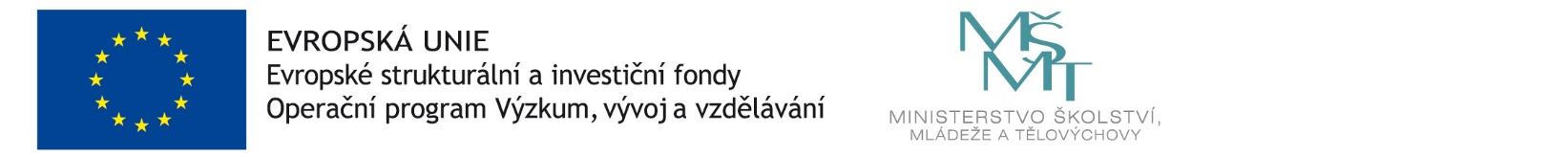 